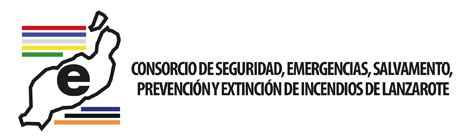 NUMERO DE EMPLEADOS POR DEPARTAMENTOS 2022DEPARTAMENTOSNº DE EMPLEADOSAdministración10Central de Bomberos6Parques de Bomberos49